Положение о проведении благотворительного заплыва «Волонтёрство в любое время дня и ночи». I. Общие положенияДанное мероприятие является добровольным, имеет благотворительную направленность. Участники мероприятия должны быть подготовлены физически, информационно, соблюдать требования настоящего положения.II. Цели и задачиОсновная цель мероприятия - сбор денежных средств на нужды Благотворительного фонда «ДЕТСКАЯ БОЛЬНИЦА» (https://vk.com/club65193290)Основные задачи: содействие развитию вида спорта плавание, а также развитие и популяризация марафонского и сверхмарафонского плавания.III. Условия проведения мероприятия и программа мероприятияМероприятие проводится 4 декабря 2023 года по адресу: г. Сыктывкар,                   ул. Первомайская, д. 74, МАУ ДО СШОР «Аквалидер».Условия проведения: бассейн 50 метров, плавательная дорожка. 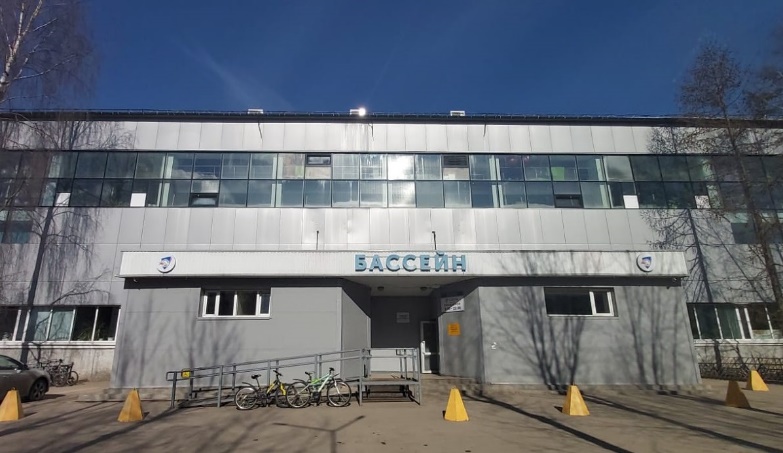 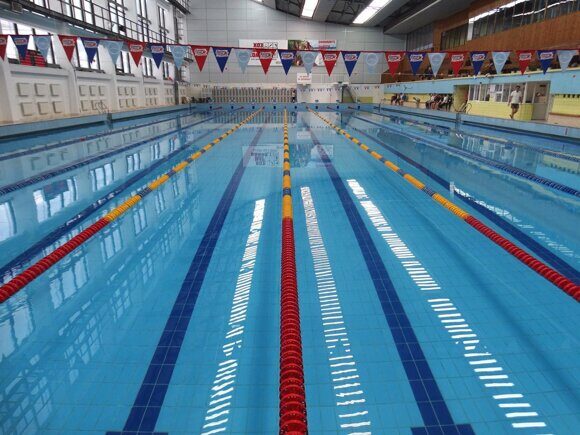 Фото главного входа в бассейн (слева) и чаша самого бассейна (справа)*Сбор участников, проведение брифинга проходит на первом этаже здания плавательного бассейна МАУ ДО СШОР «Аквалидер» () в методическом кабинете.Соревнования проходят в следующих дисциплинах:Заплыв 2 часа одиночныйЗаплыв на дистанцию 5 000 м эстафета01:00-01:30 – подсчёт результатов, подготовка к награждению01:30-02:00 – награждение участников мероприятия, завершение мероприятия  Предварительное распределение участников заплыва по дорожкамIV. ОрганизаторОрганизаторами мероприятия является общественная организация Клуб любителей спортивного плавания города Сыктывкара «Сапфир», МАУ ДО СШОР «Аквалидер». Содействие в проведении мероприятия оказывает Молодёжный центр                     г. Сыктывкара в лице команды волонтёров. Непосредственное проведение соревнований возлагается на судейскую коллегию, утверждённую организаторами соревнований.V. Требования к участникамК участию допускаются все желающие старше 18 лет, не имеющие медицинских противопоказаний к занятию плавание. Участники принимают на себя все риски, связанные с участием в мероприятии и заверяют ответственность за собственное здоровье личной подписью, а также проходят предстартовый инструктаж. Каждый участник должен иметь при себе следующие документы: 1) удостоверение личности; 2) допуск врача на указанную дистанцию, а именно медицинскую справку о допуске к соревнованиям, подписанная врачом по лечебной физкультуре или врачом по спортивной медицине и заверенная печатью медицинской организации, имеющей лицензию на осуществление медицинской деятельности, перечень работ и услуг, который включает лечебную физкультуру и спортивную медицину; 3) полис страхования от несчастных случаев, в том числе при участии в спортивных соревнованиях (по виду спорта «плавание»). Несоответствие документов вышеуказанному перечню ведёт к автоматическому запрету участия в соревнованиях. Запрещается использование гидрокостюмов, неопреновых элементов одежды, а также других вспомогательных средств плавания. На плече должен быть нанесен номер участника (наносят волонтёры). Обязательно использование шапочки для плавания, купального костюма (плавки/ купальник). Питание спортсмены обеспечивают самостоятельно. Участник мероприятия обязан плыть по своей стороне дорожки, не создавая препятствий движению другого пловца.*Также, участники соревнований должны предоставить результаты и среднюю скорость прохождения часовой дистанции для корректного формирования стартового заплыва.Характеристики дистанций:Регистрация и стартовый взносЗарегистрированным считается участник, подавший заявку. На заплыв 5 км эстафетный заявки должны быть поданы от команды с указанием данных по каждому из участников команды.К участию в заплывах допускается зарегистрированный участник (как одиночного заплыва, так и в составе команды эстафетного заплыва) при обязательном предъявлении оригиналов всех, указанных в разделе V настоящего Положения, документов: удостоверение личности, медицинская справка (допуск врача на указанную дистанцию), полис страхования от несчастных случаев, в том числе при участии в спортивных соревнованиях (по виду спорта «плавание»).  Стартовый взнос каждого участника составляет 700 рублей и будет использован на организационные цели мероприятия (судейство, награждение, обеспечение медицинской помощью и другое). Само мероприятие не имеет коммерческой направленности. При оплате участником мероприятия и не явки на мероприятие, стартовый взнос не возвращается. Часть собранных денежных средств пойдёт на благотворительные цели. Также, каждый из участников/болельщиков может добровольно внести любую денежную сумму по системе «donation» (добровольное пожертвование).Заявку на участие в Мероприятии можно направить на сайте – https://orgeo.ru/.  Регистрация открыта до 29.11.2023. VII. Фотографирование и видеосъёмкаНа мероприятии будет организована официальная фото и видео сьёмка с размещением материалов в открытых источниках и на интернет ресурсах организатора. Организаторы имеют право использовать сделанные ими во время мероприятия фотографии и видеоматериалы по своему усмотрению. VIII. НаграждениеНаграждение проводится согласно регламента. Все участники мероприятия награждаются памятной медалью, дипломами и спонсорскими призами (при наличии спонсорской поддержки). Победители и призёры (с 1 по 3 место) заплыва 2 часа индивидуально и эстафетные команды на 5 км награждаются ценными призами.Критерии определения победителей и призёров:- в дисциплине заплыва на 2 часа индивидуально победители и призёры определяются по наибольшему проплытию расстояния;- в дисциплине заплыва 5 км эстафетного плавания победители и призёры определяются по наименьшему показанному времени.IX. Медицинская помощьОказание скорой медицинской помощи осуществляется в соответствии с приказом Министерства здравоохранения Российской Федерации от 23 октября 2020 г. № 1144н (Об утверждении порядка организации оказания медицинской помощи лицам, занимающимся физической культурой и спортом (в том числе при подготовке и проведении физкультурных мероприятий и спортивных мероприятий), включая порядок медицинского осмотра лиц, желающих пройти спортивную подготовку, заниматься физической культурой и спортом в организациях и (или) выполнить нормативы испытаний (тестов) Всероссийского спортивно-физкультурного комплекса «Готов к труду и обороне («ГТО»)» и форм медицинских заключений о допуске к участию физкультурных и спортивных мероприятиях».X. Контактная информацияРуководитель ОО «Клуб любителей спортивного плавания города Сыктывкара  «Сапфир» Влох Артем Валерьевич (тел. 89658615433);Член ОО «Клуб любителей спортивного плавания города Сыктывкара  «Сапфир» Михайлусов Алексей Андреевич (тел. 89048608289).Мы приглашаем к участию всех желающих и корпоративные команды!ВремяПрограмма мероприятия22:00-23:00сбор участников мероприятия на дистанцию 2 часа, предстартовая регистрация (проверка необходимых документов), брифинг (инструктаж), приготовление к старту (разминка), фотографирование участников заплыва23:00старт участников дистанции заплыва 2 часа одиночный01:00завершение участников заплыва 2 часа одиночныйВремяПрограмма мероприятия22:00-23:00сбор участников мероприятия на дистанцию 5 км эстафета, предстартовая регистрация (проверка необходимых документов), брифинг (инструктаж), приготовление к старту (разминка), фотографирование участников заплыва23:00старт участников дистанции заплыва на дистанцию 5 км эстафета01:00приблизительное время завершения участников заплыва на дистанции 5 км эстафета№ дорожки12345678Дисциплина2 часа одиночный2 часа одиночный2 часа одиночный2 часа одиночный5 км5 км5 км5 кмВремязаплыва с 23:00 до 01:00с 23:00 до 01:00с 23:00 до 01:00с 23:00 до 01:00с 23:00 до 01:00с 23:00 до 01:00с 23:00 до 01:00с 23:00 до 01:00Дистанция,вид участияТребования к заплывуЗаплыв2 часа одиночныйОсуществляется одним пловцом на протяжении 2-х часов. Возможны остановки возле бортика в воде до 1 минут, более 1 минут необходимо покинуть ванну бассейна для избегания помехи другим пловцам. Все участники стартуют с воды. В случае нарушения участником данных требований, правил поведения в бассейне, участник наказывается штрафом в виде вычитания 100 м (за 1 штраф) от общей дистанции проплытия. Заплыв5 кмэстафетаОсуществляется 4-7 пловцами. Участники меняют друг друга, заранее договорившийся об этом. Каждый участник плывёт любое количество дистанции от 100 м до 500 м. за один подход. Замена происходит путём касания тела одного участника другого, либо касания бортика участником, завершающим дистанцию. Стартующему участнику разрешается старт осуществлять как с воды, так и с бортика. Возможны остановки возле бортика в воде до 1 минуты, более 1 минуты необходимо покинуть ванну бассейна для избегания помехи другим пловцам. В случае нарушения участником данных требований, правил поведения в бассейне, участник наказывается штрафом в виде вычитания 100 м (за 1 штраф) от общей дистанции проплытия.